CELESTE 
ANNOUNCES 2022 UK TOUR DATES
 
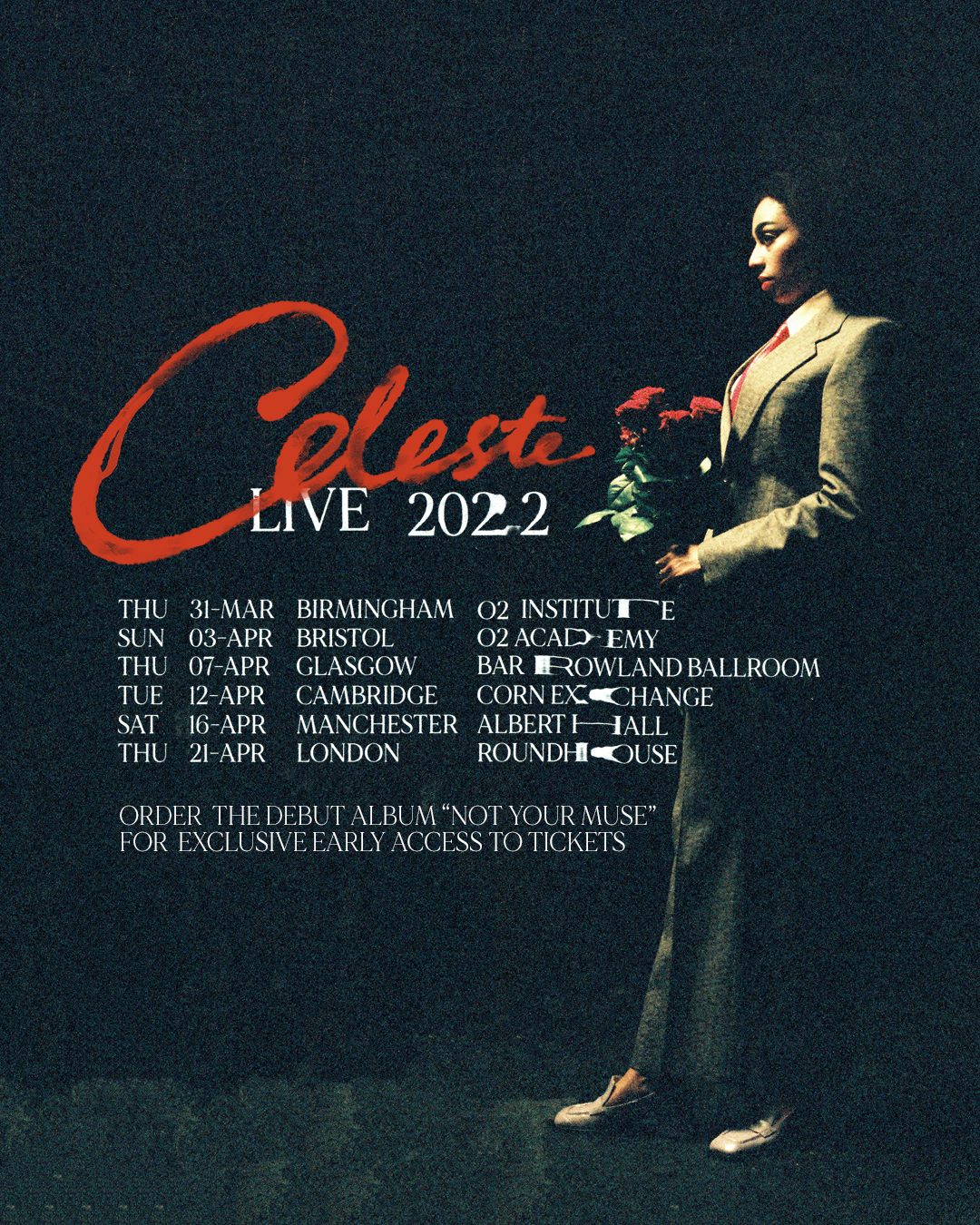 
Celeste has announced details of her first headline UK tour. The ascending soul star, who released her debut album ‘Not Your Muse’ last week to high acclaim, will perform six headline shows in spring 2022, culminating at London’s Roundhouse on April 21st. The tour news follows the announcement of Celeste’s first London shows since December 2019. The five dates, which will take place at Union Chapel in July this year, sold out in less than 4 minutes.
 
Despite the ensuing pandemic putting paid to all touring and festival plans, including a sold-out show at London’s O2 Shepherds Bush Empire and a tour with Michael Kiwanuka, Celeste continued her remarkable rise throughout 2020. The singer and songwriter achieved the double win of BBC Sound of 2020 and the BRITS Rising Star award. Celeste’s spell-binding performance of ‘Strange’ at The BRITS in February placed her firmly in the global spotlight, winning her a legion of new fans blown away by its raw intimacy. She released a string of captivating songs - the sentiments of which resonate in these uncertain times - including ‘Hear My Voice’ which was co-written with Golden Globe®-nominated composer Daniel Pemberton and is the focus track of the Netflix film The Trial of the Chicago 7, written and directed by Academy Award®-winning filmmaker Aaron Sorkin. ‘Hear My Voice’ is tipped as an Oscars contender for Best Original Song at the Academy Awards this year. ‘A Little Love’, which was written and recorded for the John Lewis and Waitrose Christmas advertising campaign, has been widely praised as a Christmas classic in the making and marks the first time an artist has been commissioned to write and perform an original song for the ad, marking another milestone. Following this, Celeste closed out the year with the live debut of her uplifting new single ‘Love Is Back’ on Jools’ Annual Hootenanny.
 
With the release of her phenomenal debut album ‘Not Your Muse’ and eagerly awaited live shows back on the map, this year looks set to belong to Celeste too.
 
Tickets will go on general sale on Friday 5th February at 9am, with pre-sale starting on Wednesday 3rd Feb at 11am.

Dates
March 31st Birmingham O2 Institute
April 3rd Bristol O2 Academy
April 7th Glasgow Barrowland Ballroom
April 12th Cambridge Corn Exchange
April 16th Manchester Albert Hall
April 21st London RoundhouseFor more information on Celeste contact Warren@chuffmedia.com on 07762 130510